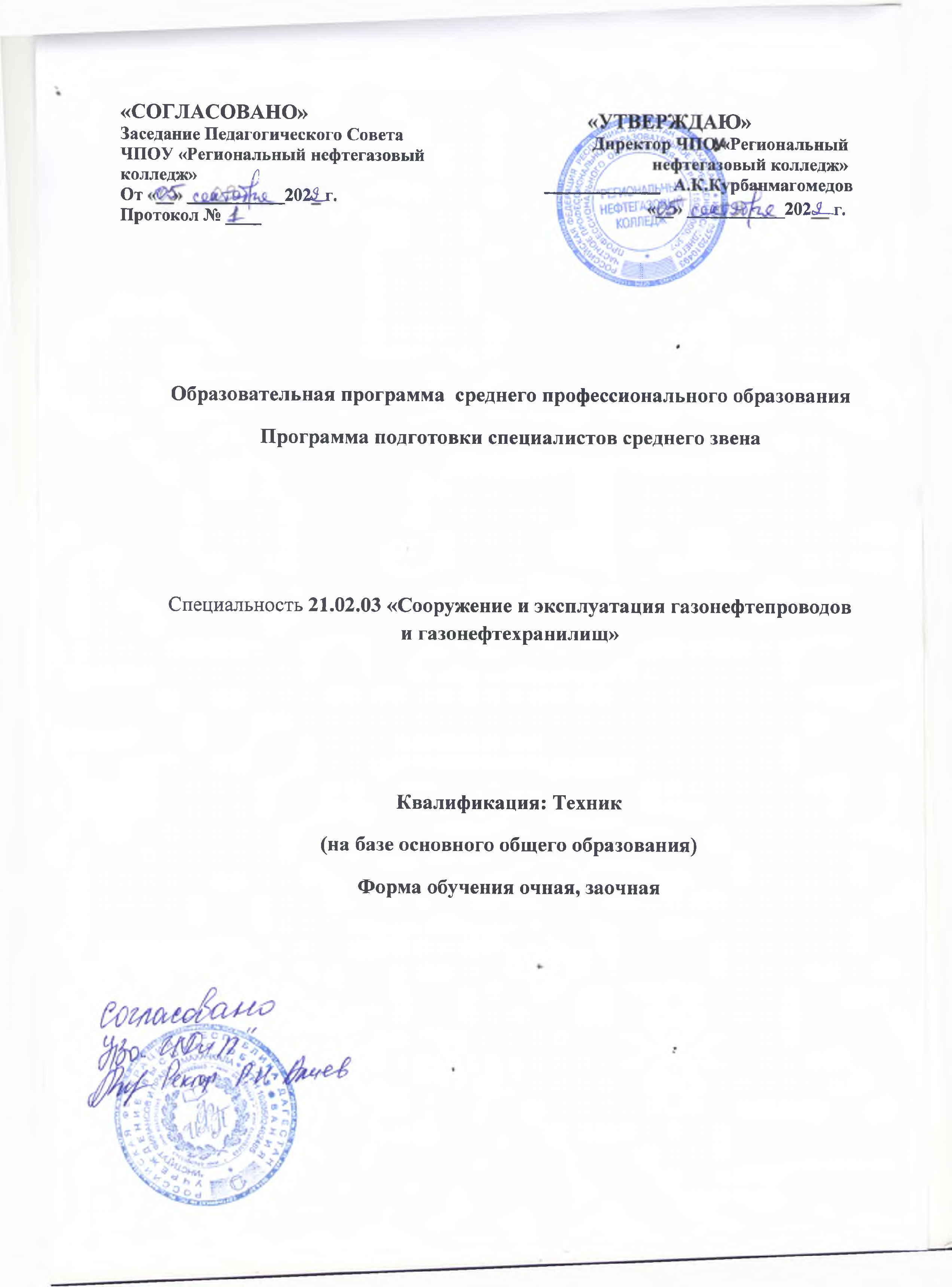 ОБЩИЕ ПОЛОЖЕНИЯ      Основная программа подготовки специалистов среднего звена (далее – ППССЗ) по специальности 21.02.03 «Сооружение и эксплуатация газонефтепроводов и газонефтехранилищ», реализуемая в Частном профессиональном образовательном учреждении «Региональный нефтегазовый колледж» на базе основного общего образования представляет собой комплекс основных характеристик образования и организационно-педагогических условий, разработанный и утвержденный колледжом в соответствии с федеральным государственным образовательным стандартом среднего общего образования (далее – ФГОС СОО), утвержденным приказом Минобрнауки России от 17.05.2012 г. № 413, с федеральным государственным образовательным стандартом среднего профессионального образования (далее - ФГОС СПО) по специальности 21.02.03 «Сооружение и эксплуатация газонефтепроводов и газонефтехранилищ», утвержденным приказом Минобрнауки России от 12 мая 2014 г. № 484, в том числе на основе профессиональных стандартов. Образовательная программа регламентирует цель, планируемые результаты, содержание, условия и технологии организации образовательного процесса, оценку качества подготовки выпускника по данной специальности и реализуется в совместной образовательной, научной, производственной, общественной и иной деятельности участников образовательных отношений и предприятий нефтегазового комплекса региона. Обучение по образовательной программе осуществляется в очной и заочной формах обучения. При реализации образовательной программы колледж вправе применять электронное обучение и дистанционные образовательные технологии. При обучении инвалидов и лиц с ограниченными возможностями здоровья электронное обучение и дистанционные образовательные технологии предусматривают возможность приема-передачи информации в доступных для них формах. Образовательная деятельность при освоении образовательной программы или отдельных ее компонентов организуется в форме практической подготовки. Воспитание обучающихся при освоении ими образовательной программы осуществляется на основе рабочей программы воспитания и календарного плана воспитательной работы. Образовательная программа реализуется на государственном языке Российской Федерации.      1.2 Нормативные правовые основы разработки образовательной программы.  ППССЗ по специальности разработана в соответствии с:      – Федеральным законом от 29.12.2012 г. № 273-ФЗ «Об образовании в Российской Федерации»;      – Приказом Минобрнауки России от 17.05.2012 № 413 «Об утверждении федерального государственного образовательного стандарта среднего общего образования»;      – Приказом Минобрнауки России от 12.05.2014 г. № 484 «Об утверждении федерального государственного образовательного стандарта среднего профессионального образования по специальности 21.02.03 Сооружение и эксплуатация газонефтепроводов и газонефтехранилищ»;      – Приказом Минобрнауки России от 14.06.2013 № 464 «Об утверждении Порядка организации и осуществления образовательной деятельности по образовательным программам среднего профессионального образования»;      – Приказом Минобрнауки России, Минпросвещения России от 05.08.2020 № 885/390«О практической подготовке обучающихся»;      – Приказом Минпросвещения России от 08.11.2021 № 800 «Об утверждении Порядка проведения государственной итоговой аттестации по образовательным программам среднего профессионального образования» (вводится в действие с 01 сентября 2022 года);      – Приказом Минобрнауки Россия от 23.08.2017 № 816 «Об утверждении Порядка применения организациями, осуществляющими образовательную деятельность, электронного обучения, дистанционных образовательных технологий при реализации образовательных программ»;      1.3 Цели и задачи реализации ППССЗ по специальности направлена на решение задач интеллектуального, культурного и профессионального развития человека и имеет целью подготовку специалистов среднего звена в интересах ПАО «Газпром», а также удовлетворение потребностей личности в углублении и расширении образования. Цели образовательной программы – получение обучающимися среднего профессионального образования по специальности 21.02.03 Сооружение и эксплуатация газонефтепроводов и газонефтехранилищ», обеспечивающего конкурентоспособность выпускника в соответствии с запросами регионального рынка труда с одновременным получением среднего общего образования; – становление и развитие личности обучающегося в ее самобытности и уникальности, осознание собственной индивидуальности, появление жизненных планов, готовность к самоопределению; – достижение выпускниками планируемых результатов освоения образовательной программы: основных и дополнительных (при необходимости обеспечения конкурентоспособности выпускника в соответствии с запросами регионального рынка труда) видов деятельности, общих и профессиональных компетенций, определяемых личностными, семейными, общественными, государственными потребностями и возможностями обучающегося, индивидуальной образовательной траекторией его развития и состоянием здоровья. Задачи образовательной программы: – обеспечение равных возможностей получения качественного среднего профессионального образования; – обеспечение достижения обучающимися результатов освоения образовательной программы в соответствии с требованиями ФГОС СОО и ФГОС СПО; – установление требований к воспитанию и социализации обучающихся, их самоидентификации посредством личностно и общественно значимой деятельности, социального и гражданского становления, осознанного выбора профессии, понимание значения профессиональной деятельности для человека и общества; – обеспечение преемственности основных образовательных программ начального общего, основного общего, среднего общего, профессионального образования; – формирование основ оценки результатов освоения обучающимися основной образовательной программы, деятельности педагогических работников, организаций, осуществляющих образовательную деятельность; – создание условий для развития и самореализации обучающихся, формирования здорового, безопасного и экологически целесообразного образа жизни.      1.4 Общая характеристика образовательной программы Форма обучения: очная Объем образовательной программы, реализуемой на базе основного общего образования  6642 академических часа. Нормативный срок освоения образовательной программы на базе основного общего образования  3 года 10 месяцев. Предусмотрено освоение образовательной программы по индивидуальному учебному плану с учетом особенностей и образовательных потребностей конкретного обучающегося. При обучении по индивидуальному учебному плану срок получения образования по образовательной программе вне зависимости от формы обучения составляет не более срока получения образования, установленного для соответствующей формы обучения. При обучении по индивидуальному учебному плану обучающихся инвалидов и лиц с ограниченными возможностями здоровья срок получения образования может быть увеличен не более чем на 1 год по сравнению со сроком получения образования для соответствующей формы обучения. Квалификация, присваиваемая выпускнику образовательной программы, «техник». Обучающиеся, осваивающие образовательную программу, осваивают также профессию рабочего (одну или несколько) в соответствии с перечнем профессий рабочих, должностей служащих, рекомендуемых к освоению в рамках образовательной программы по специальности 18559 слесарь ремонтник.      1.4.1 Реализация требований ФГОС СОО Общеобразовательный цикл сформирован на основе требований ФГОС СОО и ФГОС СПО с учетом получаемой специальности СПО. В соответствии с требованиями ФГОС СОО и с учетом рекомендаций Письма Минобнауки России в качестве профиля получаемого образования выбран естественнонаучный профиль обучения. Общеобразовательный цикл учебного плана предусматривает изучение обязательных дисциплин: дисциплин по выбору из обязательных предметных областей, дополнительных дисциплин, общих для включения во все учебные планы дисциплин, в том числе на углубленном уровне. Общеобразовательный цикл содержит 12 дисциплин, предусматривает изучение не менее одной дисциплины из каждой предметной области, определенной ФГОС СОО, в том числе общими дисциплинами являются:      «Русский язык»       «Литература»      «Иностранный язык»      «Математика»      «История»      «Физическая культура»      «Основы безопасности жизнедеятельности»      «Астрономия». При этом учебный план естественнонаучного профиля обучения содержит 3 дисциплины, изучаемые на углубленном уровне:      «Математика»,       «Физика»,       «Информатика». В рамках освоения общеобразовательного цикла предусмотрено выполнение обучающимися индивидуального проекта в течение 1 года на 1 курсе обучения. Общеобразовательный цикл учебного плана не предусматривает наличия самостоятельной работы в структуре учебной нагрузки. В образовательную программу включены программа развития универсальных учебных действий, программа коррекционной работы.      1.4.2 Реализация требований ФГОС СПО Образовательная программа содержит обязательную часть (около 70 %, ФГОС СПО) и часть, формируемую участниками образовательных отношений – вариативную часть (около 30 % ФГОС СПО). Обязательная часть образовательной программы направлена на формирование общих и профессиональных компетенций, предусмотренных ФГОС СПО. Вариативная часть образовательной программы дает возможность расширения основного(ых) вида(ов) деятельности, к которым должен быть готов выпускник, освоивший образовательную программу, согласно присваиваемой квалификации, углубления подготовки обучающегося, а также получения дополнительных компетенций, необходимых для обеспечения конкурентоспособности выпускника в соответствии с запросами регионального рынка труда. Образовательная программа имеет следующую структуру: – общеобразовательный цикл; – общий гуманитарный и социально-экономический цикл; – математический и общий естественнонаучный цикл; – профессиональный цикл; и разделов: – учебная практика; – производственная практика (по профилю специальности); – производственная практика (преддипломная);           – промежуточная аттестация;           – государственная итоговая аттестация». Трудоемкость ППССЗ базовой подготовки специальности при очной форме получения образования: Показатели ФГОС СОО ФГОС СПО.  В общем гуманитарном и социально-экономическом, математическом и общем естественнонаучном, общепрофессиональном и профессиональном циклах (далее - учебные циклы) образовательной программы выделен объем работы обучающихся во взаимодействии с преподавателем по видам учебных занятий (урок, практическое занятие, лабораторное занятие, консультация, лекция, семинар), практики (в профессиональном цикле) и самостоятельной работы обучающихся. В учебные циклы включена промежуточная аттестация обучающихся, которая осуществляется в рамках освоения указанных циклов в соответствии с формой, определяемой учебным планом, и фондами оценочных средств, позволяющими оценить достижение запланированных по отдельным дисциплинам (модулям) и практикам результатов обучения. Для обучающихся инвалидов и лиц с ограниченными возможностями здоровья образовательная организация установлен особый порядок освоения дисциплины «Физическая культура» с учетом состояния их здоровья. C целью предоставления инвалидам и лицам с ограниченными возможностями здоровья возможности обучения по образовательной программе, учитывающей особенности их психофизического развития, индивидуальных возможностей и при необходимости, обеспечивающей коррекцию нарушений развития и социальную адаптацию указанных лиц, в образовательную программу введены варьируемые в зависимости от потребностей обучающихся дисциплины «Адаптивные информационные и коммуникационные технологии» и «Социальная адаптация и основы социально-правовых знаний». Освоение общепрофессионального цикла образовательной программы предусматривает изучение дисциплины «Безопасность жизнедеятельности» в объеме 68 академических часов, из них на освоение основ военной службы (для юношей) – 48 часов.      С целью обеспечения формирования антикоррупционного мировоззрения у обучающихся в рамках реализации образовательной программы в содержание дисциплин «История», «Обществознание» интегрированы дидактические единицы, подходящие для развития знаний о противодействии коррупции, формирования антикоррупционных взглядов и утверждения ценностей правового государства. Профессиональный цикл образовательной программы включает профессиональные модули, которые формируются в соответствии с основными видами деятельности, предусмотренными ФГОС СПО. В профессиональный цикл образовательной программы входят следующие виды практик: учебная производственная практики (по профилю специальности) и производственная практика (преддипломная), которые реализуются в форме практической подготовки. Проведение практик осуществляется путем чередования с выполнением иных компонентов образовательной программы в соответствии с календарным учебным графиком и учебным планом, т.е. поэтапно. Реализация образовательной программы осуществляется техникумом самостоятельно, в части производственной практики (отдельных ее этапов) - в организации, осуществляющей деятельность по профилю образовательной программы среднего профессионального образования 21.02.03 Сооружение и эксплуатация газонефтепроводов и газонефтехранилищ (профильная организация). Вариативная часть направлена на увеличение объема времени, необходимого на реализацию дисциплин и профессиональных модулей (междисциплинарных курсов и практик) обязательной части, а также на введение новых дисциплин, междисциплинарных курсов, направленных на достижение дополнительных результатов освоения образовательной программы, определенных на основе анализа требований отрасли, учредителя, региональных работодателей, профессиональных стандартов.       1.4.3 Организация внеурочной деятельности, воспитания обучающихся Воспитание обучающихся при освоении ими образовательной программы осуществляется на основе рабочей программы воспитания и календарного плана воспитательной работы, разработанных и утвержденных техникумом самостоятельно, с учетом примерной рабочей программы воспитания и примерного календарного плана воспитательной работы по укрупненной группе 21.00.00 «Прикладная геология, горное дело, нефтегазовое дело и геодезия». Для реализации требований ФГОС СОО в образовательной программе реализована внеурочная деятельность в составе курса внеурочной деятельности «Индивидуальный проект». В соответствии с требованиями ФГОС СОО индивидуальный проект выполняется обучающимися самостоятельно в течение одного года (первого курса).      1.5 Основные пользователи образовательной программы. Основными пользователями образовательной программы являются: – педагогические работники ЧПОУ «Региональный нефтегазовый колледж»; – обучающиеся ЧПОУ «Региональный нефтегазовый колледж», осваивающие ППССЗ по специальности 21.02.03 «Сооружение и эксплуатация газонефтепроводов и газонефтехранилищ» их родители, законные представители – администрация и коллегиальные органы управления ЧПОУ «Региональный нефтегазовый колледж»; – потенциальные обучающиеся (поступающие) и их родители – потенциальные работодатели, предприятия – потребители кадров (выпускников), социальные партнеры – органы управления образованием, органы контроля и надзора.2 ХАРАКТЕРИСТИКА ПРОФЕССИОНАЛЬНОЙ ДЕЯТЕЛЬНОСТИ ВЫПУСКНИКОВ И ТРЕБОВАНИЯ К РЕЗУЛЬТАТАМ ОСВОЕНИЯ ОБРАЗОВАТЕЛЬНОЙ ПРОГРАММЫ       2.1 Планируемые результаты общеобразовательного цикла ФГОС СОО устанавливает следующие требования к результатам освоения обучающимися общеобразовательного цикла: – личностным, включающим готовность и способность обучающихся к саморазвитию и личностному самоопределению, сформированность их мотивации к обучению и целенаправленной познавательной деятельности, системы значимых социальных и межличностных отношений, ценностно-смысловых установок, отражающих личностные и гражданские позиции в деятельности, антикоррупционное мировоззрение, правосознание, экологическую культуру, способность ставить цели и строить жизненные планы, способность к осознанию российской гражданской идентичности в поликультурном социуме; – метапредметным, включающим освоенные обучающимися межпредметные понятия и универсальные учебные действия (регулятивные, познавательные, коммуникативные), способность их использования в  познавательной и социальной практике, самостоятельность в планировании и осуществлении учебной деятельности и организации учебного сотрудничества с педагогами и сверстниками, способность к построению индивидуальной образовательной траектории, владение навыками учебно-исследовательской, проектной и социальной деятельности; – предметным, включающим освоенные обучающимися в ходе изучения учебного предмета умения, специфические для данной предметной области, виды деятельности по получению нового знания в рамках учебного предмета, его преобразованию и применению в учебных, учебно-проектных и социальнопроектных ситуациях, формирование научного типа мышления, владение научной терминологией, ключевыми понятиями, методами и приемами. Предметные результаты устанавливаются для дисциплин на базовом и углубленном уровнях. Предметные результаты на базовом уровне ориентированы на обеспечение преимущественно общеобразовательной и общекультурной подготовки, на углубленном уровне - на подготовку к последующему профессиональному образованию. Предметные результаты освоения интегрированных дисциплин ориентированы на формирование целостных представлений о мире и общей культуры обучающихся путем освоения систематических научных знаний и способов действий на метапредметной основе. Результаты выполнения индивидуального проекта должны отражать:      – сформированность навыков коммуникативной, учебно-исследовательской деятельности, критического мышления;      – способность к инновационной, аналитической, творческой, интеллектуальной деятельности;      – сфорсированность навыков проектной деятельности, а также самостоятельного применения приобретенных знаний и способов действий при решении различных задач, используя знания одного или нескольких учебных предметов или предметных областей;       – способность постановки цели и формулирования гипотезы исследования, планирования работы, отбора и интерпретации необходимой информации, структурирования аргументации результатов исследования на основе собранных данных, презентации результатов. 2.2 Планируемые результаты освоения образовательной программы      2.2.1 Область профессиональной деятельности. Основные виды деятельности Область профессиональной деятельности, в которой выпускники, освоившие образовательную программу, могут осуществлять профессиональную деятельность: организация и проведение работ по сооружению объектов транспорта, хранения, распределения газа, нефти и нефтепродуктов, эксплуатации ремонту оборудования газонефтепроводов и газонефтехранилищ. Выпускник, освоивший образовательную программу, должен быть готов к выполнению основных видов деятельности, предусмотренных ФГОС СПО:      – обслуживание и эксплуатация технологического оборудования – сооружение и эксплуатация объектов транспорта, хранения, распределения газа, нефти, нефтепродуктов ;      – оценка качества выпускаемых компонентов и товарной продукции объектов переработки нефти и газа;      – планирование и организация производственных работ персонала подразделения;      – освоение одной или нескольких профессий рабочих, должностей служащих: 18559 слесарь-ремонтник. 2.2.2 Характеристика профессиональной деятельности выпускника В результате освоения образовательной программы у выпускника должны быть сформированы общие и профессиональные компетенции. Выпускник, освоивший образовательную программу, должен обладать следующими общими компетенциями (далее - ОК): ОК 1. Понимать сущность и социальную значимость своей будущей профессии, проявлять к ней устойчивый интерес. ОК 2. Организовывать собственную деятельность, выбирать типовые методы и способы выполнения профессиональных задач, оценивать их эффективность и качество. ОК 3. Принимать решения в стандартных и нестандартных ситуациях и нести за них ответственность. ОК 4. Осуществлять поиск и использование информации, необходимой для эффективного выполнения профессиональных задач, профессионального и личностного развития. ОК 5. Использовать информационно-коммуникационные технологии в профессиональной деятельности. ОК 6. Работать в коллективе и в команде, эффективно общаться с коллегами, руководством, потребителями. ОК 7. Брать на себя ответственность за работу членов команды, за результат выполнения заданий. ОК 8. Самостоятельно определять задачи профессионального и личностного развития, заниматься самообразованием, осознанно планировать повышение квалификации.     ОК 9. Ориентироваться в условиях частой смены технологий в профессиональной деятельности.  Выпускник, освоивший образовательную программу, должен обладать следующими профессиональными компетенциями (далее - ПК), соответствующими основным видам деятельности в соответствии с ФГОС СПО: Обслуживание и эксплуатация технологического оборудования. ПК 1.1. Осуществлять эксплуатацию и оценивать состояние оборудования и систем по показаниям приборов. ПК 1.2. Рассчитывать режимы работы оборудования. ПК 1.3. Осуществлять ремонтно-техническое обслуживание оборудования. ПК 1.4. Выполнять дефектацию и ремонт узлов и деталей технологического оборудования. Сооружение и эксплуатация объектов транспорта, хранения, распределения газа, нефти, нефтепродуктов. ПК 2.1. Выполнять строительные работы при сооружении газонефтепроводов и газонефтехранилищ. ПК 2.2. Обеспечивать техническое обслуживание газонефтепроводов и газонефтехранилищ, контролировать их состояние. ПК 2.3. Обеспечивать проведение технологического процесса транспорта, хранения и распределения газонефтепродуктов. ПК 2.4. Вести техническую и технологическую документацию. Планирование и организация производственных работ персонала подразделения. ПК 3.1. Осуществлять текущее и перспективное планирование деятельности производственного участка, контроль выполнения мероприятий по освоению производственных мощностей, совершенствованию технологий. ПК 3.2. Рассчитывать основные технико-экономические показатели работы производственного участка, оценивать затраты на обеспечение требуемого качества работ и продукции.      ПК 3.3. Обеспечивать безопасное ведение работ на производственном участке, контролировать соблюдение правил техники безопасности и охраны труда.      ПК 3.4. Выбирать оптимальные решения при планировании работ в нестандартных ситуациях. Выполнение работ по одной или нескольким профессиям рабочих, должностям служащих. Личностные результаты реализации рабочей программы воспитания, определенные отраслевыми требованиями к деловым качествам личности (далее – ЛР):      ПК 3.5. Демонстрирующий готовность и способность вести диалог с другими людьми, достигать в нем взаимопонимания, находить общие цели и 16 сотрудничать для их достижения в профессиональной деятельности.      ПК 3.6. Проявляющий сознательное отношение к непрерывному образованию как условию успешной профессиональной и общественной деятельности. 3. ДОКУМЕНТЫ, ОПРЕДЕЛЯЮЩИЕ СОДЕРЖАНИЕ И ОРГАНИЗАЦИЮ ОБРАЗОВАТЕЛЬНОГО ПРОЦЕССА ПРИ РЕАЛИЗАЦИИ ОБРАЗОВАТЕЛЬНОЙ ПРОГРАММЫ Реализация образовательной программы регламентируется:  учебным планом; календарным учебным графиком;  рабочими программами курсов, дисциплин (модулей);  рабочими программами учебных и производственных практик;  программой государственной итоговой аттестации;  оценочными средствами и методическими материалами, обеспечивающими качество профессиональной подготовки обучающихся в соответствии с выбранными образовательными технологиями, формами, методами обучения и воспитания;          рабочей программой воспитания;       календарным планом воспитательной работы;         формами аттестации. 4. КОНТРОЛЬ И ОЦЕНКА РЕЗУЛЬТАТОВ ОСВОЕНИЯ ОБРАЗОВАТЕЛЬНОЙ ПРОГРАММЫКачество образовательной программы определяется в рамках системы внутренней оценки, а также системы внешней оценки. Внутренняя система оценка качества образовательной программы представляет собой совокупность организационных структур, норм и правил, диагностических и оценочных процедур, обеспечивающих оценку степени соответствия образовательной программы и уровня подготовки студентов требованиям ФГОС и потребностям физического или юридического лица, в интересах которого осуществляется образовательная деятельность, в том числе степень достижения планируемых результатов образовательной программы. При проведении внутренней оценки качества образовательной программы техникум привлекает работодателей и/или их объединения, включая педагогических работников образовательной организации. Внешняя оценка качества образовательной программы осуществляется в рамках: – профессионально-общественной аккредитации, проводимой работодателями, их объединениями, а также уполномоченными ими организациями; – независимой оценки качества подготовки обучающихся; – системы мониторинга качества образования; – контроля (надзора) в сфере образования.      4.1. Формы контроля, аттестации, оценочные материалы.          Освоение образовательной программы, в том числе отдельной части или всего объема курса, дисциплины (модуля), практик, сопровождается текущим контролем успеваемости и промежуточной аттестацией обучающихся. Освоение программы завершается государственной итоговой аттестации. Для проведения текущего контроля успеваемости и промежуточной аттестации обучающихся в техникуме разрабатываются фонды оценочных средств, позволяющие оценить достижения запланированных по курсам, дисциплинам (модулям), практикам результатов обучения. Формы, периодичность и порядок проведения текущего контроля успеваемости и промежуточной аттестации доводятся до сведения обучающихся в течение первых двух месяцев от начала обучения преподавателем.      4.2. Текущий контроль.    Для проведения текущего контроля успеваемости используются следующие формы: – опрос (групповой, фронтальный, индивидуальный, письменный и другие);  – тестирование; – оценка выполнения задания практического занятия; – оценка выполнения задания лабораторного занятия; – оценка контрольной работы; – оценка самостоятельной работы в различных формах; – другие формы текущей аттестации в соответствии со спецификой дисциплины, курса. Формы, периодичность и порядок проведения текущего контроля успеваемости определяются в фондах оценочных средств и планах учебных занятий. 4.3. Промежуточная аттестация Промежуточная аттестация проводится в формах: – зачет; – дифференцированный зачет; – экзамен; – экзамен (квалификационный). Предусмотрены комплексные формы промежуточной аттестации. Конкретные формы промежуточной аттестации и их периодичность определяются учебным планом. Порядок, содержание и требования к оценочным процедурам промежуточной аттестации определяются фондами оценочных средств.       4.4.Учет результатов учебно-исследовательской и проектной деятельности обучающихся Учебно-исследовательская и проектная деятельность обучающихся является неотъемлемой частью образовательной программы. Ее организация направлена на создание условий, при которых обучающиеся смогут применять полученные ими теоретические знания в ситуациях практической деятельности, развивать общие и профессиональные компетенции, личностные результаты, предусмотренные образовательной программой. Учебно-исследовательская и проектная деятельность обучающихся представлена в виде выполнения индивидуальных проектов в рамках общеобразовательного цикла (учебное исследование/учебный проект) и выполнения курсового проектирования при освоении профессионального цикла. Индивидуальный проект выполняется обучающимся самостоятельно под руководством преподавателя по выбранной теме в рамках одного или нескольких изучаемых учебных дисциплин в любой избранной области деятельности (познавательной, практической, учебно-исследовательской, социальной, художественно-творческой, иной) и представляется в виде завершенного учебного исследования или разработанного проекта (информационного, творческого, социального, прикладного, инновационного, конструкторского, инженерного) в рамках публичной защиты. Курсовое проектирование запланировано в ходе освоения трех профессиональных модулей профессионального цикла, завершается защитой курсовых проектов (работ).      4.5.Государственная итоговая аттестация выпускника Освоение образовательной программы по специальности 21.02.03 «Сооружение и эксплуатация газонефтепроводов и газонефтехранилищ», имеющей государственную аккредитацию, завершается государственной итоговой аттестацией, которая является обязательной для всех выпускников. Государственная итоговая аттестация проводится в форме демонстрационного экзамена и защиты дипломного проекта.5. МЕТОДИЧЕСКИЕ МАТЕРИАЛЫ По всем дисциплинам, курсам, профессиональным модулям, практикам разработаны и используются в образовательном процессе методические указания для практических/лабораторных занятий, индивидуального проекта, курсовых работ (проектов). Методические указания по самостоятельной работе разработаны в целом по образовательной программе. 6. УСЛОВИЯ РЕАЛИЗАЦИИ ОБРАЗОВАТЕЛЬНОЙ ПРОГРАММЫТребования к условиям реализации образовательной программы определяются разделом 4 ФГОС СПО по специальности. ПОКАЗАТЕЛИФГОС СООФГОС СПООбучение по учебным циклам39 нед.84 нед.Учебная практика. 01Учебная практика. 02Учебная практика. 04__3 нед.8 нед.4 нед.Производственная практика (по профилю специальности) 01Производственная практика (по профилю специальности) 02Производственная практика (по профилю специальности) 03____4 нед.4 нед.2 нед.Производственная практика (преддипломная)__4 нед.Промежуточная аттестация2 нед5 нед.Итоговая аттестация--6 нед.Каникулы11 нед.23 нед.Итого                                        199недельИтого                                        199недельИтого                                        199недель